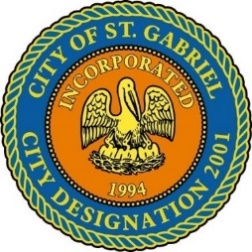 MAYOR & CITY COUNCIL MEETINGSt. Gabriel Council Chambers5035 Iberville St., St. Gabriel LA 70776Thursday, August 17, 2023			AGENDA				       6:00 p.m. I. 	CALL TO ORDER – ROLL CALL – PRAYER – PLEDGE OF ALLEGIANCE  PUBLIC FORUM – Please register with the City Clerk prior to the beginning of the meeting indicating your topic of discussion. Topics should be on agenda items. EXECUTIVE SESSION/LEGAL MATTERSNON-ACTION ITEMSPRESENTATION – Louisiana Municipal Association Service AwardsPRESENTATION - Redistricting - the process of drawing boundaries for electoral and political districts INTRODUCTION – Ordinance to assess costs associated with St. Gabriel Mayor’s Court and set a Public Hearing for Thursday, September 21, 2023ACTION ITEMSMOTION CONSIDERATION - To Approve and Adopt Minutes for Regular Meeting dated July 20, 2023MOTION CONSIDERATION – To declare a vacancy for the office of the City Council and set by Proclamation, March 23, 2024 (Primary) and April 27, 2024 (General) for special election to fill vacancyMOTION CONSIDERATION – To nominate/appoint a replacement to fill City Council vacancyMOTION CONSIDERATION - To declare certain City property as no longer needed or useful for the uses and purposes of the City or its people, thus determining such property as surplusMAYORS REPORTADJOURNMENT